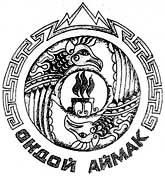 КОНТРОЛЬНО-СЧЕТНАЯ ПАЛАТА МО «ОНГУДАЙСКИЙ РАЙОН» РЕСПУБЛИКИ АЛТАЙЗаключениена Отчет об исполнении бюджета муниципального образования «Онгудайский район » Республики Алтай за 2019 годОнгудай  2020Содержание1. Общие положения	……………..……….. . …….     32.Общая характеристика исполнения решения Совета депутатов района (аймака)   «О бюджете МО «Онгудайский район» на 2019 год»………..……………………….43. Анализ исполнения доходной части бюджета 	…..   ……………………  54. Анализ исполнения расходной части  бюджета МО «Онгудайский район» 	..…185.  Анализ бюджетной отчетности, представленной одновременно с Отчетом об исполнении бюджета МО «Онгудайский район» за 2019 год…………………….326. Результаты внешней проверки годового отчета об исполнении бюджета главными распорядителями бюджетных средств администрации района (аймака)  муниципального образования «Онгудайский район»  за  2019 год……………..367. Результаты внешней проверки годового отчета об исполнении бюджета сельскими поселениями за  2019 год……………………………………………...388.   Выводы	         ………………….. …..  419. Предложения…………………   …………………………………………………..41ЗАКЛЮЧЕНИЕоб исполнении бюджета МО «Онгудайский район» за 2019 годОбщие положения       Заключение Контрольно-счетной палаты МО «Онгудайский район» об исполнении бюджета МО «Онгудайский район» за 2019 год (далее – заключение) подготовлено в соответствии со статьей 264.4 Бюджетного кодекса Российской Федерации; на основании ст.10 Положения «О Контрольно-счетной палате МО «Онгудайский район »;  ст.32 Положения  о бюджетном процессе в МО «Онгудайский район»; плана работы  Контрольно-счетной палаты МО «Онгудайский район» на 2020 год. Заключение Счетной палаты подготовлено с учетом данных комплекса внешнихпроверок годовой бюджетной отчетности главных администраторов средств районного бюджета, проведенных в соответствии со статьей 264(9)Бюджетного кодекса Российской Федерации. При подготовке Заключения Счетной палаты использованы материалы и результаты тематических проверок, проведенных Счетной палатой.Целями проведения внешней проверки отчета по исполнению бюджета МО «Онгудайский район» за 2019 год являются:-  подтверждение полноты и достоверности данных об исполнении бюджета МО «Онгудайский район»;- оценка соблюдения бюджетного законодательства при осуществлении бюджетного процесса в МО «Онгудайский район »;- оценка уровня исполнения показателей, утвержденных Решением Совета депутатов района (аймака) МО «Онгудайский район» от 25.12.2018 г. №4-3 «О бюджете МО «Онгудайский район» на 2019 год и на плановый период 2020 и 2021 годов».         Отчет об исполнении бюджета МО «Онгудайский район» за 2019 год (далее – Отчет об исполнении бюджета за 2019 год) и представляемые одновременно с ним документы, направлены  Администрацией района  МО «Онгудайский район» для проведения внешней проверки в Контрольно-счетную палату МО «Онгудайский район»  31 марта 2020 г.  в  соответствии с перечнем, установленными Бюджетным кодексом РФ.        Отчет об исполнении бюджета за 2019 год по структуре и содержанию соответствует требованиям к составлению бюджетной отчетности.        В Заключении представлены результаты проверки данных исполнения бюджета МО «Онгудайский район»  за 2019 год, их сравнительный анализ с показателями  утвержденными Решением Совета депутатов района (аймака) МО «Онгудайский район» от 25.12.2018 г. №4-3 «О бюджете МО «Онгудайский район» на 2019 год и на плановый период 2020 и 2021 годов».Внешняя проверка годового Отчета об исполнении бюджета проведена на основании изучения:- Решения Совета депутатов района(аймака) МО «Онгудайский район» от 25.12.2018 г. №4-3 «О бюджете МО «Онгудайский район» на 2019 год и на плановый период 2020 и 2021 годов»;- Решений о внесении изменений в бюджет МО «Онгудайский район» на 2019 год  № 5-1  от  26.02.2019г.(1-е изм),  № 7-2  от 23.05.2019г.(2-е изм), № 9-1 от 04.07.2019г.(3-е изм), №11-1 от 31.10.2019 г., №13-1 от 24.12.2019г- сводной бюджетной росписи на 2019 год;- реестра расходных обязательств МО «Онгудайский район» на 2019 год;- результатов контрольных мероприятий, проведенных Контрольно-счетной палатой района.В результате проверки представленной информации установлено:В соответствии с Положением о бюджетном процессе в МО «Онгудайский район»  ст.26 п.3 Управлением по экономике и финансам утвержден Порядок составления и ведения сводной бюджетной росписи бюджета МО «Онгудайский район» и бюджетных росписей главных распорядителей средств бюджета муниципального образования (приказ №55 от 31 декабря 2014 г.) с изменениями от 31.12.2015 г. №27.Порядок составления и ведения кассового плана  исполнения бюджета МО «Онгудайский район» утвержден приказом УЭФ от 31 декабря 2014 г. №60. 2.Общая характеристика исполнения решения Совета депутатов района (аймака) «О бюджете МО «Онгудайский район» на 2019 год»Бюджет района (аймака) МО «Онгудайский район» на 2019 год утвержден решением Совета депутатов района (аймака) МО «Онгудайский район» от 25.12.2018 г. №4-3  по доходам в сумме 654009,07 тыс. рублей, из них налоговые и неналоговые доходы составляют  111500,07  тыс. рублей,  безвозмездные поступления от других бюджетов бюджетной системы РФ – 542509,00 тыс. рублей.  Бюджет района утвержден профицитный. В течение  2019 года решениями Совета депутатов района  (аймака) МО «Онгудайский район» доходная часть бюджета уточнена в сторону увеличения до     объема   817197,6 тыс. рублей (или на 124,95% к первоначальному плану), из них налоговые и неналоговые доходы составляют 122161,3 тыс. рублей (или  109,56% к первоначальному плану), безвозмездные поступления от других бюджетов бюджетной системы РФ – 695036,4 тыс. рублей (или 128,11% к первоначальному плану).  По проекту решения «Об исполнении бюджета за 2019 год» уточненный план по доходам  составит  813222,3 тыс.руб, из них налоговые и неналоговые  доходы – 118176,4 тыс.руб., безвозмездные поступления – 695046,0 тыс.руб. В 2019 году в бюджет субъекта  возвращены остатки неиспользованных безвозмездных поступлений прошлых лет в сумме -163,60 тыс. руб. (2018 год -1924,90, 2017 год -364,48 т.р.)  Расходная часть бюджета уточнена в сторону увеличения до объема 792801,2 тыс. рублей (или 121,34% к первоначальному плану).Прокт решения «Об исполнении бюджета МО «Онгудайский район»  за 2019 год» предлагается принять с  дефицитом «-»24396,4 тыс.руб.В 2019 году предоставление кредитов, рассрочек, отсрочек по уплате налогов и сборов в местный бюджет не предусмотрено; кредиты, льготы, отсрочки по налогам за 2019 год не предоставлялись. По состоянию на 01.01.2020 г. муниципальный долг составил – 634,0 тыс. рублей (на 01.01.19г-1267,0 т.р., на 01.01.18-1267,0 т.р.,на 01.01.17 г.-3700,0 т.р.).          В течение года привелекались  кредитные ресурсы  из республиканского бюджета, на пополнение остатков  срдеств на счетах местных бюджетов  - 7000,0 т.р., средства погашены в отчетном году. (7000,0 т.р.), -634,0 т.р .погашение задолженности по ранее выданным кредитам.Выдача муниципальных гарантий не предусматривалась, муниципальные гарантии за 2019 год не предоставлялись.Объем расходов на обслуживание муниципального долга соответствует требованиям ст. 111 Бюджетного кодекса РФ и равен 2,4 тыс. рублей, при плане 2,4 тыс.  рублей.Динамика исполнения бюджета МО «Онгудайский район» за 2014-2019 гг.2.1. Анализ прогноза основных показателей социально-экономического развития за 2019 годВ рамках внешней проверки исполнения бюджета проводится анализ реализации прогноза социально-экономического развития МО «Онгудайский район», в данном случае необходимо провести:1. Сопоставление оценочных показателей социально-экономического развития МО «Онгудайский район» с их прогнозируемой величиной;2. Анализ причин существенной разницы между прогнозируемыми и оценочными показателями;3. Оценка исполнения отдельных показателей доходной части бюджета во взаимосвязи с показателями прогноза социально-экономического развития МО «Онгудайский район», влияющих на формирование бюджета.Ввиду отсутствия основных показателей прогноза социально-экономического развития является невозможным провести данный анализ.                             3. Анализ исполнения доходной части бюджета        Согласно Отчету об исполнении бюджета за 2019 год доходы бюджета МО «Онгудайский район»  в отчетном году составили 817197,6  тыс. рублей или  124,9% от прогнозного показателя, утвержденного Решением Совета МО «Онгудайский район» от 25.12.2018 г. №4-3  «О бюджете МО «Онгудайский район» на 2019 год и на плановый период 2020 и 2021 г.», что подтверждено в ходе внешней проверки, проведенной Контрольно-счетной палатой МО «Онгудайский район».        В 2019 году доходы бюджета МО «Онгудайский район» увеличились по сравнению с аналогичным показателем 2018 года(605490,96)  на 211706,64  тыс. рублей или на 34,96%.  Динамика исполнения доходов бюджета  МО «Онгудайский район» за 2015-2019 годы  представлена на диаграмме 1.                                                                                                             Диаграмма 1Динамика исполнения доходовбюджета  МО «Онгудайский район» за 2015-2019 годымлн. руб.       Наблюдается положительная динамика  роста налоговых доходов за последние 3 года. Если  за 2017 год налоговые доходы исполнены на уровне 2015 года и составили 92038,14 тыс.руб.,  то   за 2019 год налоговые доходы составили – 113395,90 тыс.руб.  Неналоговые доходы в 2019 году сократились  и составили  4930 тыс.руб., этот показатель снизился по сравнению с 2018 годом. Безвозмездные поступления  за 2019 год увеличились  на 205,43 млн.рублей или на 41,9% по сравнению с 2018 годом.       Структура доходов бюджета  МО «Онгудайский район» за 2014-2019 годы  представлена на диаграмме 2.      Диаграмма 2 Структура доходов бюджетаМО «Онгудайский район» за 2014-2019 годыТаким образом, в отчетном году в структуре поступления доходов бюджета МО «Онгудайский район» отмечается сокращение (- 4,2%) доли налоговых и неналоговых доходов,  за счет увеличения  (+4%)  доли безвозмездных поступлений.  В результате анализа исполнения бюджета по доходам установлено, что наибольший удельный вес в общей сумме  доходов составили безвозмездные поступления, доля которых составила 85 %, и  вторым по значимости доходным источником является налог на доходы физических лиц – 7,06%.    Налоговые и неналоговые доходы        Налоговые и неналоговые доходы бюджета района за 2019 год составили   122161,3 тыс.руб. (в 2018году -115886,41 тыс.руб., в 2017 году- 111451,15 тыс.руб., в 2016 году – 96791,69 тыс.руб.,  в 2015 году – 105982,51 тыс. руб., в 2014 г.- 98274,27 тыс. руб.) или 103,4 % от утвержденного показателя.План поступлений налоговых доходов выполнен на 103,2% , по неналоговым доходам на 106 %.        По состоянию на 01.01.2020г. исполнение доходных показателей, по сравнению с уточненными плановыми, исполнением за 2018 год  предоставлены в  таблице 2:                                                                                             Таблица 2 тыс.руб.     Доходная часть бюджета увеличилась на 34,96 % по сравнению с бюджетом 2018 года. Собственные доходы увеличились на  5,41%, из них увеличение налоговых доходов на 10,95%. Неналоговые  доходы снизились на 35,97%, так как  платежи носят  разовый характер. Безвозмездные поступления увеличились на 41,95%.Структура налоговых доходов бюджета района в 2019 году по видам доходов представлена на диаграмме 3.                                                                                                   Диаграмма 3.Структура налоговых доходов бюджета района в 2019 году по видам доходов       В структуре налоговых доходов 50,9% занимает налог на доходы физических лиц, 25,7% - налоги на имущество, 9,49% - налог, взимаемый в связи с применением УСН, 6,02% - ЕНВД.        Динамика исполнения налоговых доходов бюджета  МО «Онгудайский район» за 2014-2019 годы  представлена ниже:Налог на доходы физических лиц :                          тыс.руб.  Основным  фактором увеличения НДФЛ является увеличение минимального размера оплаты труда, повышение заработной платы работникам бюджетной сферы. По сравнению  с 2018 годом поступление налога на доходы физических лиц  увеличилось на 6095 тыс.руб.( на 11,8%).Налоги на товары (работы, услуги) реализуемые на территории РФ:((ДИФФЕРЕНЦИРОВАННЫЕ НОРМАТИВЫ ОТЧИСЛЕНИЙ В МЕСТНЫЕ БЮДЖЕТЫ В РЕСПУБЛИКЕ АЛТАЙ ОТ АКЦИЗОВ НА АВТОМОБИЛЬНЫЙ И ПРЯМОГОННЫЙ БЕНЗИН, ДИЗЕЛЬНОЕ ТОПЛИВО, МОТОРНЫЕ МАСЛА ДЛЯ ДИЗЕЛЬНЫХ И (ИЛИ) КАРБЮРАТОРНЫХ (ИНЖЕКТОРНЫХ) ДВИГАТЕЛЕЙ, ПРОИЗВОДИМЫЕ НА ТЕРРИТОРИИ РОССИЙСКОЙ ФЕДЕРАЦИИ, ИСХОДЯ ИЗ ЗАЧИСЛЕНИЯ В МЕСТНЫЕ БЮДЖЕТЫ В РЕСПУБЛИКЕ АЛТАЙ 10 ПРОЦЕНТОВ НАЛОГОВЫХ ДОХОДОВ КОНСОЛИДИРОВАННОГО БЮДЖЕТА РЕСПУБЛИКИ АЛТАЙ ОТ УКАЗАННОГО НАЛОГА УТВЕРЖДЕНЫ ЗАКОНОМ РЕСПУБЛИКИ АЛТАЙ «О РЕСПУБЛИКАНСКОМ БЮДЖЕТЕ» НА ТЕКУЩИЙ ГОД.)) Таблица 3В соответствии с Законом  РА «О республиканском бюджете на 2019 год»   норматив отчислений составляет  0,6903 %.Данный налог рассчитывается исходя из  протяженности  дорог местного значения по статистическим отчетам, составляемым сельскими поселениями. НАЛОГИ НА СОВОКУПНЫЙ ДОХОД:По налогу, взимаемому в связи с применением упрощенной системы налогообложения:       Поступления налога, взимаемого в связи с применением упрощенной системыналогообложения, составили  10762,30 тыс.руб., что выше показателя 2018 года (9202 тыс.руб.) на 16,95% . Единый налог на вмененный доход для отдельных видов деятельности:  Поступления единого налога на вмененный доход для отдельных видов деятельности составили 6835,1 тыс.руб., или  увеличениена 9,53% от исполнения 2018 года (6240 тыс. руб.). В 2019 году – «+» 595,0 т.р.Единый сельскохозяйственный налог :       В первоначально утвержденном бюджете  на 2019 год  было запланировано собрать по ЕСХН – 1809,00 тыс.руб.  Поступления единого сельскохозяйственного налога составили 1070,9  тыс. рублей или 59,14% от утвержденного показателя.Небоходимо проанализировать тенденцию снижения данного налога.Количество получателей субсидий – плательщиков ЕСХН, итоги деятельности за отчетный год.Налоги на имущество:     Поступления налогов на имущество  составили  29146 тыс.руб. увеличение на 5,65% по сравнению с исполнением 2018 года (27585   т. р.).   Первоначально на 2019 год утвержден показатель – 28699,80 т.р.,  в течение года скорректирован в сторону увеличения на +255,2 т.р.Государственная пошлина:  Поступления от государственной пошлины составили 1751 тыс. рублей или 123,14% от первоначально утвержденного показателя.  Динамика налоговых доходов с 2014 г. по 2019 г.по МО «Онгудайский район»           Анализ налоговых доходов района показывает, что на фоне благоприятной динамики поступления собственных доходов за 2016-2019.Неналоговые доходыНеналоговых доходов в бюджет муниципального района поступило в сумме 8765,4 тыс.руб. (в 2018году -13687,68 тыс.руб., в 2017 г. -19413,01 тыс. руб., в 2016 году - 6117,72 тыс. руб., в 2015 году – 13281,90 тыс.руб., в  2014 г.-15826,50 тыс. руб.) или 161,63 % от первоначально утвержденного плана. Удельный вес неналоговых доходов в общей сумме всех налоговых и неналоговых поступлений составил 7,17% .   Структура неналоговых доходов представлена на диаграмме 4.                                                                                                         Диаграмма 4.Структура неналоговых доходовбюджета МО «Онгудайский район» в 2019 году       Основными источниками неналоговых поступлений в 2019 году являлись:      -доходы от использования имущества, находящегося в  муниципальной  собственности поступившие в объеме 4246,5 тыс.рублей (48,44%)-поступления от штрафов, санкций, возмещения ущерба  составили  2450,80 тыс. рублей (27,95%)-доходы  продажи материальных и нематериальных активов и составили 1797,8 тыс.руб. (20,51%)-доходы от оказания платных услуг(работ) и компенсации затрат государства – 71,9 тыс.руб.(0,82%)-платежи при пользовании природными ресурсами-206,4 тыс.руб. (2,35%)Безвозмездные поступления        Поступления в бюджет МО «Онгудайский район» по группе «Безвозмездные поступления» составили  695036,4 тыс.руб. (в 2018 году -489604,55 тыс.руб.,в  2017 г.-371440,35 тыс.руб.,  в 2016 году - 350329,63 тыс.руб. ,  в 2015 году - 308126,10  тыс.рублей, в 2014 г.-571084,72 тыс.рублей)  или 99,99% от уточненного планового показателя. Безвозмездные поступления из других бюджетов составили  695036,4 тыс. рублей или 99,99 % от утвержденного плана,  в том числе:- дотации – 165158,5 тыс.руб. ( 2018г.-147389,0 тыс.руб.,2017 г.-146124,70 т.р., 2016 г.-140644,00 т.р.,2015 г.-120592,83 т. р.,2014 г.- 91073,10 т. р.)- субсидии – 302374,2 тыс.руб. ( 2018г-128188,13 т.р.,2017 г.- 48698,81 т.р., 2016 г.-28169,45 т.р., 2015 г.-24319,44 т. р; 2014 г.- 155746,26 т. р.)- субвенции – 223018,20 тыс.руб. (2018г.-210218,6 тыс.руб, 2017 г.- 176873,32 т.р., 2016 г.-182410,23 т.р., 2015 г.- 180517,31т.р; 2014 г.- 169520,51 т. руб.)- иные межбюджетные трансферты – 2579,2 тыс.руб. ( 2018г -3696,16 т.р.,2017 г.-98,00 т.р., 2016 г.- 99,00 т.р., 2015 г.-483,06 т.р; 2014 г.- 154,58 т. руб.)По группе «Доходы бюджетов от возврата остатков субсидий, субвенций и иных МБТ, имеющих целевое назначение, прошлых лет» - 2069,9 тыс.руб. По группе  «Возврат остатков субсидий, субвенции и иных межбюджетных трансфертов, имеющих целевое назначение, прошлых лет из бюджета района», сумма возврата составила  - (-163,6) тыс.руб., (2018г –(-1924,90) т.р.2017 г.-(–364,48) тыс.руб. , 2016 г. –(-993,05) тыс.руб.( в 2015 г.-(-19222,70) тыс.рублей).4.Анализ исполнения расходной части бюджета МО «Онгудайский район»       Кассовые расходы  бюджета района за 2019 год составили  792801,2 тыс.руб.  или 96,2 % от уточненного плана (2018г- 600302,32 т.р.,2017 г.- 480104,76 т.р., 2016 г.- 443908,52  тыс. рублей).       Ниже утвержденных показателей исполнены расходы по пяти  разделам  классификации расходов:- «Общегосударственные вопросы» - бюджетные ассигнования освоены в сумме 27457,9 тыс. рублей или 98,5% от утвержденного показателя;- «Национальная безопасность и правоохр.деятельность» - 7547,2 тыс.руб. или 99,8%;- «Национальная экономика » - 37413,9 тыс.руб. или 95,8%;- «Жилищно-коммунальное хозяйство» –  25393,5 тыс. рублей или 86,0%;- «Образование» - 582867,6 тыс.руб. или 95,9%;        По состоянию на 01.01.2020 г. исполнение расходных  показателей, по сравнению с исполнением за 2018-19 гг.,  представлены в таблице 4:                                                                                                                  Таблица 4 тыс.руб.Анализ расходной части бюджета показал, что бюджет имеет социальную направленность, о чем свидетельствует его структура, их доля в общей сумме расходов составляет  82,5%  или  654069,1 тыс.руб.(2018г-465077,52 т.р.2017г-358497,65 тыс.руб, 2016 г.-359502,6 тыс. рублей).В том числе:       Наибольший удельный вес в расходах бюджета составили расходы по разделу «Образование» - 73,52% ( в 2018г-67,60%, в 2017 г.-65,29%, в 2016 году -70,63 %), по разделу «Культура» -7,77%, (в 2018г-8,47%,в 2017 г.- 7,00 % ,в 2016 г.- 5,52%),  «Межбюджетные трансферы бюджетам других уровней» - 4,83%,(в 2018г-6,79%в 2017 г-6,36 %),  по разделу «Общегосударственные расходы» - 3,46% (в 2018г-4,86%,в 2017 г.- 5,65 %, в 2016 г.-5,61%), по разделу «ЖКХ» - 3,2% (в 2018г-4,82%,в 2017 г.-7,16%) , по разделу «Национальная экономика»-4,72%Расходы бюджета по отдельным разделам классификации расходов за 2019 год исполнены  в  полном объеме(98,5%).         По разделу 01 00«Общегосударственные вопросы» расходы исполнены в сумме 27457,90 тыс.руб. (2018г-29287,70 т.р.,2017г.-27114,54 т.р.)  или 98,5% к уточненному плану. Неисполнение расходных  показателей по разделу  0113 84,6%.По разделу 03 00 «Национальная безопасность и правоохранительная деятельность» средства использованы  в сумме 7547,2 т.р. (2018г-4971,49 тыс.руб.,2017г.-1952,30 т. р.) или 99,8 % к уточненному плану , не освоено средств – 16,7 т.р.Расходы по напралениям:-на обеспечение  деятельности  КУ «ГОЧС  и ЕДДС МО «Онгудайский район» в сумме 3542,4 т.р. (2018г-3213,08 т.р.,2017г.-2619,93т.р.) по обеспечивающей подпрограмме;-по подпрограмме «Обеспечение безопасности населения» на основные мероприятия., из них на повышение уровня готовности аварийно-спсасательной службы – 1826,5 тыс. рублей ;По разделу 04 00 «Национальная экономика»   исполнение расходов составило 37413,90 тыс.руб. (2018г-26823,71 т.р.,2017 г.-15572,09 т. р.),  при плане 39072,5 тыс. рублей, исполнение 95,8%.Сельское хозяйство – 1041,7 т.р.(2018г-767,0т.р.,2017г.-1059,72 т.р.), в том числе  субвенции с республиканского бюджета на осуществление госполномочий  в сфере обращения с безнадзорными животными – 453,8 т.р., на обустройство скотомогильников – 197,9 т.р.,  на развитие малых форм хозяйствования – 390,0 тыс.руб.(на подведение итогов трудового соревнования среди работников с/хоз.-290 т.р., 100, 0т.р. на приобретение обрудования  СПОК Золотое руно)Дорожное хозяйство – 11165,2 тыс.руб. (2018гг-9927,10 т.р.2017г.-7106,12 т.р.), при плане 12273,0 тыс.руб. исполнение 91,0%. Бюджетные ассигнования направлены на:1.  Содержание и ремонт автодорог общего пользования местного значения – 1070,4 тыс.руб.(МБ);2.Капитальный ремонт автодорог общего пользования-2610,8 тыс.руб.3.Ремонт моста ,из резервного фонда Администрации района (айамака)-50,0 тыс.руб.4.  Работы по обеспечению учета имущества  и земельных участков, занятых автодорогами общего пользования местного значения направлено 182,0 т.р.5. Иные  межбюджетные трансферты сельским поселениям направлено 7252,0 т.р.;Причины неисполнения плана следует пояснитьДругие вопросы в области национальной экономики – 25207,1 тыс.руб. (в 2018г-15749,61 т.р, в 2017 г.-13145,25 т.р.), от плановых назначений исполнено 97,9%, средства направлены:- на поддержку малого предпринимательства – 505,2 т.р. (в 2018г-684,0 т.р.,в 2017 г.-1300,94 т.р.), из них перечислено Фонду поддержки малого и среднего предпринимательства – 545,0 т.р. (в 2018г-545,0 т.р.,в 2017г.-1017,60 т.р.).- по обеспечивающей подпрограмме «Материально-техническое обеспечение МКУ «ОКС МО «Онгудайский район» - 10078,0 т.р.-по подпрограмме «Управление муниципальной собственностью»-13102,1 тр..(на коммунальные расходы, налоги, проведение ремонта здания, приобретение оргтехники, кадастровые работы, электроматериалы для уличного освещения в с.Онгудай);- по подпрограмме «Градостроительная политика»  – на территориальное планирование сельским поселениям – 1284,6 т.р.  По разделу 0500 «Жилищно-коммунальное хозяйство» расходы составили 25393,5 тыс.руб. (2018г-28967,59 т.р., 2017 г.-34355,60  т. р.), при уточненном плане 29540,9 тыс. рублей или исполнение 86,0%: По разделу «Жилищное хозяйство» - 0,0 тыс.руб.По разделу «Коммунальное хозяйство» -24269,8 тыс.руб. (2018г-27515,77 т.р.2017 г.- 33041,31 т.р.), По разделу «Благоустройство»- 1123,7 тыс.руб. (2018г-1441,03 т.р.,2017 г.- 1274,05 т.р.), средства направлены:1.На осуществление производственного контроля за соблюдением санитарных правил и выполнением санитарно –противоэпидемических и профилактических мероприятий -1201,4 тыс.руб. ( лабораторные исследования питьевой воды, разработка   проектов санитарной зоны, уплата госпошлины) 2.Подготовка к отопительному периоду объектов теплоснабжения-1425,0 тыс.руб.(из них:872 тыс.руб-испонение мирового соглашения по убыткам ОАО  Теплосеть, 553,0 тыс.руб.-подготовка к отопительному сезону)3. Субсидии на осуществление энергосберегающих технических мероприятий на системах теплоснабжения и водоотведения -4285,7 тыс.руб. (РБ -4200,0 т.р., местный бюджет -85,7 тыс.руб.)4. субвенции на компенсацию выпадающих доходов теплоснабжающих организаций, организаций осуществляющих горячее водоснабжение , холодное водоснабжение -790,7 тыс.руб.5.мероприятия по обустройству контейнерных площадок -654,6 тыс.руб., мероприятия по созданию и обрудованию мест накопления твердых коммунальных отходов-999,6 тыс.руб.6.Возмещение части затрат, связанных с регистрацией и началом деятельности МУП -259,0 тыс.руб., взнос в уставный капитал-100,0 тыс.руб.,7.На формирование эффективной системы управления и расчпоряжение муниципальным имуществом (Закупка товаров ,услуг для обеспечения муниципальных нужд 4201,3 тыс.руб.,246,7 тыс.руб—иные бюджетные ассигнования. Из них: 4178,3 тыс.руб. направлены на оплату услуг по эл/энергии, потребляемую воднапорными башнями района)8. На реализацию подпрограммы «Развитие конкуретноспособной экономики» МЦП «Развитие экономического потенциала и  предпринимательства МО «Онгудайский район» (водопровод с . Купчегень 7000,0 тыс.руб- ФБ, 368,4 тыс.руб-РБ, 150,4 тыс.руб.)8.Межбюджетные трансферты СП -2490,0 тыс.руб.-на ремонт водопроводных сетей в СП.9.На выполнение работ на территории временной свалки , расположенной на территории МО «Онгудайское сельское поселение», уплату госполины-433,7 тыс.руб., на покрытие расходов в части организации буртования твердых коммунальных отходов на полигоне-690,0 тыс.руб. для СППо разделу 0700 «Образование» исполнение составило 582867,6 т.р., (2018г.-405813,79 т.р.,2017 г.-313481,17  т.р.), при уточненном плане 607539,5 тыс. рублей или 95,9% На выполнение муниципального задания направлено 368 929,40 тыс.руб.(2018г -350020,86 т.р. 2017 г.-278823,60 тыс.руб.), Субсидии на иные цели были направлены на проведение ремонтных работ, прохождение государственных экспертиз, установка и обслуживание видеонаблюдения, летний отдых– 39453,21 тыс..руб. (2018г -25291,44 тыс.руб.,2017 г.- 19945,95 тыс.руб., 2016 г.-10925,70 т.р., в 2015 году - 9758,08 т.р.)Дошкольное образование:1.на организацию питания в ОДК – 198,0 т.р. (2018г-239,92 т.р.,2017г.-318,0т.р.)2.Субвенции на обеспечение гос.гарантий прав граждан на получение образования (госстандарт)-52050,8 тыс.руб.3.Субсидии на оплату труда работников бюджетной сферы -13095 т.р.4.Субсидии на поддержку развития образовательных учреждений в РА, реализующих программу дошкольного образования-7974,2 тыс.руб.5.Предоставление субсидий бюджетным учреждениям (создание условий дошкольного образования для детей в возрасте до 3 х лет)-2088,8 тыс.руб.6. «Подпрограмма общего и дошкольного образования» -строительство детского сада на 125 мест в с.Онгудай 119096,4 тыс.руб(ФБ и РБ-117905,4 тыс.руб., МБ -1191,0 тыс.руб.)Общее образование:1.на совершенствование организации питания в ОДК – 3001,8 т.р.2.на обеспечение горячим питанием учащихся  – 2015,3  т.р.3. на коммунальные услуги -14938,0 тыс.руб., на приобретение угля, дров-17256,2 тыс.руб.4.расходы на содержание учреждений (дератизация, вывоз мусора,обслуживание тело-водосчетчиков, приобретение контейнеров-1959,6 тыс.руб.5.на строительство школы в с.Иня 161689,1 тыс.руб. (ФБ и РБ-159905,9 тыс.руб., МБ -1783,2 тыс.руб.Дополнительное образование:ДЮСШ им.Кулачева – 12937,5 т.р. (2018г-12852,85 тыс.руб.,2017 г.-11487,36 тыс.руб.), Центр детского творчества – 5481,7 т.р. (2018г -6072,31 т.р.,2017 г.-5042,89 тыс.руб.), Детской Школы искусств – 7039,4 т.р. (2018г -6719,28 т.р.,2017 г.- 4499,83 тыс.руб.).Молодежная политика и оздоровление детей : использовано 1545,1 т.р. (2018г -1757,52 тр.,2017 г.-1559,49 т.р.), средства направлены на летний отдых -1480,1 т.р. (2018г-1470,26 тр.,2017 г.-1150,80 т.р.), на мероприятия по молодежной политике-65,0 тыс.руб.Другие вопросы в области образования: использовано 16458,7  т.р.(2018г-15752,45 т.р. 2017 г.-13070,60 т.р.), на содержание МКУ «Централизованная бухгалтерия» - 11182,4 т.р. (2018г-7868,86, т.р.,2017 г.-6614,29 т.р). По разделу 0800 «Культура» расходы составили 61648,8 тыс.руб.-субсидии на оплату труда работникам бюджетной сферы-676,8 тыс.руб.,-субсидии на обеспечение развития и укрепление материально-технической базы домов культуры -1713,8 тыс.руб,-поддержка творческой деятельности и техничское оснащение детских театров-2270,1 тыс.руб.-развитие библиотечного обслуживания-12375,4 тыс.руб.-подключение мун.библиотек к информационно-телекоммуникационной сети «Интернет»-103,9 тыс.руб.,-расходы на оплату труда работников Отдела кульутры-1476,4 тыс.руб.,-расходы на выплаты по оплате труда МКУ «По обеспечению деятельности Отдела кульуры , спорта и молодежной политики»-4741,0 тыс.руб.,-расходы на обесечение функций КУ Отдела культуры,-1946,5 тыс.руб,-субсидии на поддержку и развитие культуры (межбюджетные трансферты)-2456,1 тыс.руб;-повышение оплаты труда работникам культуры(межбюджетные трансферты)-115,2 тыс.руб,-проведение ремонта и реконструкции памятников, увековечивающих память о ВОВ 1941-1945г. (межбюджетные трансферты)-816,3 тыс.руб.По разделу 1000 «Социальная политика» исполнение расходов составило 9552,7 т.р. (2018г-8428,43 т.р.,2017 г.-11034,69  т.р.), при уточненном плане 9764,1 тыс. рублей или исполнение 97,8%.-в рамках реализации ФЦП «Устойчивое развитие сельских территорий на период до 2020г» на улучшение жилищных условий граждан , проживающих в сельской местности-3928,6 тыс.руб. (ФБ-3657,5 тыс.руб., РБ-192,5 тыс.руб, МБ-78,6 тыс.руб.) -9 семей.-642,2 тыс.руб.-реализация меороприятий по обеспечению жильем молодых семей (в т.ч.ФБ-449,7 тыс.руб., РБ-76,9 тыс.руб., МБ-115,6 тыс.руб.)- 2 семей.-720,6 тыс.руб. доплата к пенсиям муниципальных служащих (15 чел);Оказана материальной поддержки оказавшимся в трудной жизненной ситуации, отдельным категориям граждан – 833,0-2743,6 тыс.руб. субвенции на выплату компенсации части родительской платы за содержание ребенка в дошкольных учреждениях,779 человек.- 550,0 т.р. оказана материальная помощь остро нуждающимся жителям района –   непрограммные направления деятельности.По разделу 1100 «Физическая культура и спорт» исполнение расходов составило 1184,0 тыс.руб. (2018г-1910,6 т.р.,2017 г.-1804,00  тыс. руб.), при уточненном плане 1184,0 тыс. рублей, исполнение  100%. На мероприятия физической культуры и спорта направлены 784,0 тыс.руб..По разделу 1200 «Средства массовой информации» исполнение расходов составило 1420,4 т.р. (2018г-1729,92 т.р.2017 г.-1677,24  тыс. руб.), при уточненном плане 1420,4 тыс. рублей, исполнение 100%. Средства направлены в виде субсидий АУ «Районная газета «Ажуда» на финансовое обеспечение муниципального задания на оказание муниципальных услуг. По разделу 1300 «Обслуживание государственного и муниципального долга»  исполнение расходов составило 2,4 т.р. (2018г.-2,01 т.р.,2017 г.-27,43  тыс. руб.), при уточненном плане 2,4 тыс. рублей исполнение  100%. Средства направлены на обслуживание муниципального долга.По разделу 1400 «Межбюджетные транферты»  исполнение расходов составило 38312,8 тыс.руб. (2018г -40472,98 т.р.,2017 г.-30524,28  тыс. руб.), при уточненном плане 38312,8 тыс. рублей исполнено на 100%. Средства направлены бюджетам сельских поселений на выравнивание бюджетной обеспеченности за счет средств бюджета Республики Алтай и за счет районного фодна финансовой поддержки сельских поселений, предоставление иных межбюджетных трансфертов.5. Анализ бюджетной отчетности, представленной одновременно с Отчетом об исполнении бюджета МО «Онгудайский район» за 2019 годОдновременно с Отчетом об исполнении бюджета за 2019 год представлен Баланс исполнения бюджета.Баланс сформирован в соответствии с требованиями Инструкции по бюджетному учету (приказ Минфина РФ от 28.12.2010 года № 191н), и на основании данных, представленных главными администраторами средств бюджета МО «Онгудайский район».Показатели Баланса отражены в разрезе бюджетной деятельности и приносящей доход деятельности.Анализ показателей Баланса исполнения консолидированного бюджета МО «Онгудайский район»   ( форма ОКУД 0503320)      1.Стоимость нефинансовых активов (разд.1      1.1.Доля в общем объеме нефинансовых активов  непроизведенные активы  (1030000) составляют - 26,79%. -поставлены на учет земельные участки в районе : Куладинское СП -785,49 тыс.руб., Хабаровское СП-3473,76 тыс.руб, Ининское СП -28445,59 тыс.руб., Елинское СП -9371,07 тыс.руб., Шашикманское СП -391,26 тыс.руб.     1.2..В общем объеме нефинансовых активов основные средства (остаточная стоимость)  составляет – 182005,08  тыс. рублей или 47,0%  объема нефинансовых активов.Остаточная стоимость основных средств в отчетном периоде уменьшилась  на 10613,48 тыс. рублей или на 5,5%.   1.3..Материальные запасы (1050000) за 2019год уменьшились на 150,72 тыс. рублей или на 10,63% и составили на 1 января 2020 года – 1268,18 тыс. рублей.     1.4..Вложения  в нефинансовые активы(1060000) в общем объеме нефинансовых активов составили 61,07%, уменьшились  на 63623,97 тыс.руб.+464, 0 т.р. увеличение вложений в основные средства в Онгудайском СП (скважина  по ул.Изумрудная,13);2 раздел «Финансовые активы»2.1.Средства на счетах бюджета МО «Онгудайский район»  увеличились  за 2019 год на 22996,64 тыс. рублей  и составили на 1 января 2020 года  39766,73 тыс. рублей.Остаток собственных средств  МР- 13153,2 т.р., 23986,6 т.р. -  целевые средства республиканского бюджета.( возвращены в РБ)2.2.На начало 2020 года счет 20400000 «Финансовые вложения»,  составлял 545302,54  тыс. рублей, на конец  2019 года  548224,96 тыс. рублей, увеличение  на 2922,42 тыс. рублей, или на 100,53%.   2.3.Дебиторская задолженность по доходам в течение 2019 года увеличилась на сумму 2133,96 тыс. рублей и составила 28880,12 тыс. рублей.Дебиторская задолженность по налогам на имущество по сельским поселениям -3580,62 т.р., задолженность за год практически на прежнем уровне.Дебиторская задолженность от сдачи в аренду имущества ,находящегося в оперативном управлении -25142, 93 т.р. 2.4.Дебиторская задолженность по выплатам  на 01.01.2020 года увеличилась  на +88833,05 т.р., перечислено субсидий бюджетным учреждениям-89018,82 т.р.-кап.строительство дет.садика-83367,49 т.р.,  в СП  платежи в бюджет – 74,33 т.р., авансовые платежи за эл/энергию-58,72 т.р.2.5.Дебиторская задолженность по бюджетным кредитам на 1 января 2020 года составляет -1410,29 тыс. руб., срок погашения  по данным бюджетным кредитам истек 16.12.2012 г.   В течение года не принято мер по сокращению задолженности. Должники: ООО «Вектор»-163,7 т.р., СПоК «Аржан»-391,5т.р.+23,3т.р.+271т.р.=685,8т.р., ООО«Байрус»11,762+44,235+37,0 +130 т.р.=223 т.р.,ООО «Аркем» 126,474++10,402=136,876 т.р.МУП «Онгудайсельстрой»-53,865+114,7=168,5т.р., к/х «Элита»-16,855т.р., МУП Охотхозяйство Урсул»-30,9 т.р, СПК «Ойрот» «-«16,33 т.р.ИП Бабитов 2,5т.р.За 2017 год погашение было по СПК «Ойрот»-155,0 т.р.Дебиторская задолженность по бюджетным кредитам по остальным  осталась на уровне 2016 года.3 Раздел «Обязательства»3.1.Кредиторская задолженность по долговым обязательствам (0301 00000)  составила на 1 января 2020 г -633,0 на 1 января 2019 года  1267,0 тыс. рублей.3.2.Кредиторская задолженность  по выплатам в конце  2019 года  составляет 34,22 т.р., по сравнению с 2018 годом увеличилась на 445,95 т.р.Из них КЗ отдела образования за приобретение ОС -13,55 т.р. , администрация района -3,36 т.р  за услуги спецсвязи. За ГСМ Хабаровское СП -16,21 т.р.3.3.Кредиторская   задолженность    по расчетам    по    платежам   в бюджеты на 01.01.2020 г. 2,30 т.р.  Отсутствует пояснение причин образования задолженности.3.4.Кредиторская задолженность по доходам в течение 2019 года увеличилась на сумму 4356,88 тыс. рублей и составила 8263,10  тыс. рублей. В отчете за 2018г задолженность за бюджетами СП на 01.01.2019г составляла 3196,57 т.р.в 2019г. на 01.01.2019 -3197,28 т.р. разница 0,71 т.р. Предоставить пояснение.3.5.Резервы предстоящих расходов  в течение 2019 года увеличилась на сумму 1163,76 тыс. рублей и составила 5340,54  тыс. рублей.  средства предусмотрены на выплату обязательств на предстоящую оплату отпусков выплату компенсаций за неиспользованный отпуск(МБ-3360,48 т.р., СП 1980,06 т.р.)4.Финансовый результат, характеризующий чистую стоимость активов, в течение отчетного года увеличилась   на 141629,96 тыс. рублей  и составил на 1 января 2020 года 1130208,23  тыс. рублей. 6. Результаты внешней проверки годового отчета об исполнении бюджета главными распорядителями бюджетных средств администрации района (аймака)  муниципального образования «Онгудайский район»  за  2019 год     Контрольно-счетной палатой муниципального образования «Онгудайский район» (далее – КСП)  в соответствии с требованиями ст.264.4. Бюджетного кодекса Российской Федерации, Положения о КСП, утвержденного решением Совета депутатов района (аймака) от 28.11.2011г. № 29-4, на основании плана работы КСП на 2020 год, проведена внешняя проверка годовых отчетов об исполнении бюджета главными распорядителями бюджетных средств администрации района (аймака)  муниципального образования «Онгудайский район» (являются и получателями бюджетных средств), так же осуществляющими функции и полномочия учредителей бюджетных, автономных учреждений   за 2019 год:- Отдел культуры, спорта и туризма администрации района (аймака) муниципального образования «Онгудайский район» (далее – Отдел культуры, спорта и туризма);- Отдел образования администрации района (аймака) муниципального образования «Онгудайский район» (далее – Отдел образования);- Администрация района (аймака) муниципального образования  «Онгудайский район» (далее – Администрация района (аймака);-Управление  по экономике и финансам администрации МО «онгудайский район» (далее – УЭФ).6.1. Общая характеристика исполнения бюджета ГРБС6.2. Анализ основных учетных показателей с данными годовой отчетностиПри сверке сведений, указанных в главной книге с данными показателей Баланса ГБРС ( форма ОКУД 0503130), выявлены расхождения по ГРБС:Отдел образования:Администрация района:УпрФин:Отдел культуры спорта и туризмаГлавную книгу отдел образования не представили.6.3. Анализ дебиторской  и кредиторской задолженности     Согласно отчетности дебиторская и кредиторская задолженность по ГРБС по состоянию на 01.01.2020г.:Кредиторская задолженность на 01.01.2020г -36,52 т.р., дебиторская задолженность на 01.01.2020г-89372,99 т.р.Дебиторская задолженность в учреждениях образования: 89112,86 тыс.руб.из них 83367,49 т.р. расчеты с подрядчиками по капитальному строительству  детского сада в с.Онгудай. Пояснить причину авансирования.(Расчеты по авансам на приобретение акций и по иным формам участия в капитале)6.4. Результаты проверки формирования  и утверждения муниципальных заданий     В ходе внешней проверки годового отчета за 2019 год анализируются  муниципальные задания на 2019 год (далее – МЗ), а так же отчеты о выполнении муниципальных заданий. Результаты проверки будут предоставлены отдельным заключением.6.5. Соблюдение порядка проведения инвентаризации имуществаВ Отделе  образования, отделе  культуры  инвентаризация имущества и денежных средств перед составлением годового отчета не проведена.    7. Результаты внешней проверки годового отчета об исполнении бюджета сельскими поселениями за  2019 год     Контрольно-счетной палатой муниципального образования «Онгудайский район» (далее – КСП)  в соответствии с требованиями ст.264.4. Бюджетного кодекса Российской Федерации, Положения о КСП, утвержденного решением Совета депутатов района (аймака) от 28.11.2011г. № 29-4, на основании плана работы КСП на 2020 год проведена внешняя проверка годовых отчетов об исполнении бюджетов сельскими поселениями за 2019 год.7.1. Соблюдение бюджетного законодательства при организации исполнения бюджета сельскими поселениями     Проекты бюджетов  сельских поселений на 2019 год утверждены Решениями сессий сельских Советов депутатов во втором чтении в декабре 2018 года.Порядок составления, утверждения и ведения бюджетной росписи, бюджетной сметы.:- не утверждены  Главой поселения сводные бюджетные росписи, бюджетные сметы в соответствии с решением Совета депутатов  в Ининском СП, Куладинском СП, Купчегенсмком СП, Каракольском СП. В нарушения п. 5 Инструкции № 33н,  п. 6 Инструкции № 191н, ч.8 ст.13 Закона N 402-ФЗ Формы бухгалтерской отчетности, содержащие плановые (прогнозные) и аналитические показатели, не подписаны Главой поселения, главным бухгалтером (Ининское СП).- нарушались установленные статьей 5 БК РФ сроки официального размещения на  официальном сайте (http://www.ongudai-ra.ru) администрации  МО «Онгудайский район» на странице «Сельские поселения». т.е. не соблюдались сроки официального размещения на сайте Администрации сельского поселения Решений о бюджете.- в нарушение п.152 Инструкции  № 191н не соблюдены требования к содержанию формы 0503160 «Пояснительная записка», допущено недостаточно качественное составление текстовой части пояснительной записки, отсутствует информация позволяющая сформировать предоставление обо всех показателях бюджета поселения.- параметры исполнения бюджета не соответствуют утвержденному решению о бюджете  и сводной бюджетной росписи по Куладинскому СП, Онгудайскому СП.- в нарушение требований п. 2 статьи 264.5 БК РФ одновременно с годовым отчетом об исполнении бюджета Администрацией Поселения не представлен проект решения Совета депутатов об исполнении бюджета за 2019 год.При проверке достоверности бюджетной отчетности с данными бухгалтерского учета были сопоставлены выборочно показатели главной книги с данными годового отчета об исполнении бюджета «Баланса главного распорядителя бюджетных средств» (ф.130) расхождений  выявлено в шести сельских поселениях (Каракольское СП,Куладинское СП, Купчегеньское СП, Онгудайское СП,Нижне-Талдинское СП). Сверить достоверность бюджетной отчетности с данными бухгалтерского учета не удалось в трех сельских поселениях Ининское СП,Еловское СП, Теньгинское СП так как  Главная книга на проверку не представлена.7.1.1.Общая характеристика исполнения бюджетов сельскими поселениями за 2019 год.Исполнение бюджета по доходам составило  73711,35 тыс.руб. при уточненном плане  7302,18  тыс. рублей, исполнение 100,94%. ( в 2018 г. - 61954,20, в 2017 г.- 49259,40 тыс.руб.,  в 2016 г.- 49602,28 т.р.,в 2015 г.-. 43 009,9 т.р.)Утвержденные плановые назначения  по налоговым и неналоговым доходам на 2019 год  13702,47 тыс.руб.  исполнены  на 102,45% или 14390,40 тыс.руб. По сравнению с 2018 годом идет увеличение собственных доходов на «+« 4429,44 тыс.руб. (2018 г. - 9960,96 т.р., 2017 год  -  11064,39 т.р.,  2016 г.- 9640,68 т.р.,   2015 г.- 8 671,2 т.р.). План по налоговым и неналоговым доходам исполнен всеми сельскими поселениями.     Безвозмездные поступления (дотации бюджетам сельских поселений на выравнивание бюджетной обеспеченности; субвенции бюджетам сельских поселений на осуществление первичного воинского учета на территориях, где отсутствуют военные комиссариаты; межбюджетные трансферты, передаваемые бюджетам сельских поселений для компенсаций дополнительных расходов, возникших в результате решений, принятых органами власти другого уровня; межбюджетные трансферты, передаваемые бюджетам сельских поселений из бюджета муниципального района на осуществление части полномочий по решению вопросов местного значения в соответствии с заключенными соглашениями) исполнены в сумме   59230,91 тыс.руб. (в 2018 г. 51993,23 т.р., в 2017 г.-38194,88 тыс.руб., в 2016 г. -39961,60 т.р.,  в 2015 году - 34 165,30 тыс.рублей.       В 2019 году бюджетные ассигнования по сельским поселениям утверждены и исполнены в объеме 59230,91 тыс.руб. наибольшую долю составляют:Онгудайское – 21,10%Теньгинское – 13,20%Ининское – 13,94%При проверке соблюдения нормативов, установленных Постановлением Правительства Республики Алтай от 19.12.2014 г. № 396 «Об утверждении нормативов формирования расходов на оплату труда депутатов, выборных должностных лиц местного самоуправления, осуществляющих свои полномочия на постоянной основе, муниципальных служащих и на содержание органов местного самоуправления в Республике Алтай и признании утратившими силу некоторых Постановлений Правительства Республики Алтай» (далее – Постановление), установлено (таблица 6):на содержание органов местного самоуправления норматив не превышен по всем сельским поселениям.Расходы на оплату труда выборных должностных лиц и муниципальных служащих норматив во всех сельских поселениях не превышен. Штатная численность муниципальных должностей и муниципальных служащих, работников, занимающих должности, не относящиеся к должностям муниципальной службы (служащие), замещающие должности по профессиям рабочих, не превышает предельной штатной численности, установленной Постановлением.7.1.2.Соблюдение порядка проведения инвентаризации имущества     В нарушение приказа Минфина РФ от 13.06.1995 г. № 49 «Об утверждении методических указаний по инвентаризации имущества и финансовых обязательств» перед составлением годовой бухгалтерской отчетности инвентаризация имущества не проведена  администрацией Елинское СП, Теньгинское СП.При сопоставлении представленных инвентаризационных описей (сличительных ведомостей) выявлено расхождение результатов фактического наличия имущества, по данным инвентаризационной описи Куладинское СП, Купчегенское СП, Онгудайское СПВо исполнение подпункта 10 пункта 3.2. Соглашений о передаче полномочий Контрольно-счетному органу муниципального образования «Онгудайский район» КСП проведена экспертиза муниципальных программ на плановый период 2018-2024 гг.В результате проведенного анализа установлено:Ответственные исполнители муниципальных программ в целях предупреждения отклонений хода реализации муниципальных программ, не проводят мониторинг результатов освоения бюджетных средств по программным мероприятиям, своевременно не осуществляют корректировку мероприятий и целевых показателей. В результате Утвержденные бюджетные назначения, предусмотренные на реализацию программных мероприятий, не исполнены по всем сельским поселениям.Всеми сельскими поселениями Муниципальные программы не приведены в соответствие с Решениями о внесении изменений в бюджет сельского поселения.КСП предлагает усилить контроль за реализацией муниципальных программ сельских поселений (отделом экономики).  8. Выводы       По итогам анализа исполнения бюджета МО «Онгудайский район» за 2019 год установлено следующее:8.1. Отчет об исполнении бюджета муниципального образования «Онгудайский район» за 2019 год и представлен  в пределах установленного  срока.8.2.Доходы бюджета МО «Онгудайский район» за 2019 год исполнены в объеме 817197,6 тыс. рублей,  при уточненном плане 813222,3 тыс.руб.        В 2019 году доходы бюджета МО «Онгудайский район» увеличились  по сравнению с аналогичным показателем 2018 года на  211,7 млн.руб.  рублей или на 34,96% за счет увеличения безвозмездных поступлений на  41,95%, налоговых доходов на 10,95%, снижения неналоговых поступлений на 35,97% .    По сравнению с 2018 годом налоговые и неналоговые доходы бюджета увеличились   на  6274,89  тыс. рублей или на 5,41%.    В результате анализа исполнения бюджета по доходам установлено, что наибольший удельный вес в общей сумме  доходов составили безвозмездные поступления, доля которых составила 85% (2018г-81%,  2017 г.-77 %), и вторым по значимости доходным источником является налог на доходы физических лиц – 7,06%.    8.3. Расходная часть бюджета исполнена по разделам функциональной, ведомственной  структур  в соответствии с решениями Совета депутатов района (аймака).  Расходы бюджета МО «Онгудайский район» за 2019 год составили 792801,2 тыс. рублей или 96,2% от уточненных плановых показателей.Анализ расходной части бюджета показал, что бюджет имеет социальную направленность, о чем свидетельствует его структура, их доля в общей сумме расходов составляет  73,52%  или  582867,6 т.р.   Бюджет МО «Онгудайский район» за 2019 год исполнен с профицитом 24396,4 тыс.руб.(за счет изменения остатка средств).9. Предложения1.Подготовить ответ по вышеуказанным замечаниям ( расходная часть бюджета района).2.Предоставить отчет по реализации муниципальных программ за 2019 год представительному органу муниципального образования.3. Актуализировать на официальном сайте района   информацию  по исполнению бюджета, как муниципального района так и главных распорядителей бюджетных средств, сельских поселений  в срок до 17 мая 2020 года.ПредседательКонтрольно - счетной палаты  МО «Онгудайский район»                                                 А.Ю.Ороев      30 апреля 2020 г.2014 год2015 год2016 год2017 год2018 год2019 годДоходы669,3414,1447,1482,9605,5817,2Расходы636,0445,0443,9480,1600,3792,8Дефицит(-), профицит (+)+33,3-30,9+3,2+2,8+5,2+24,4КВДНаименование КВДИсполнение за 2018 годУтверждено первоначально на  2019 годУточненный план по доходамИсполнение за 2019 год2019 г.к 2018 г., % 1.00.00.000.00.0.000НАЛОГОВЫЕ И НЕНАЛОГОВЫЕ ДОХОДЫ115886,41111500,07118176,4122161,3105,41НАЛОГОВЫЕ  ДОХОДЫНАЛОГОВЫЕ  ДОХОДЫ102198,74106077,0610904,0113395,90110,951.01.00.000.00.0.000НАЛОГИ НА ПРИБЫЛЬ, ДОХОДЫ51630,3752267,3055466,7057724,90111,801.01.02.000.01.0.000Налог на доходы физических лиц51630,3752267,3055466,7057724,90111,801.01.03.000.00.0.000НАЛОГИ НА ТОВАРЫ(РАБ.УСЛ),РЕАЛИЗ.НА ТЕРР.РФ5093,345444,805444,805842,80114,711.05.00.000.00.0.000НАЛОГИ НА СОВОКУПНЫЙ ДОХОД16404,7318222,0218105,218690,4113,931.05.01.000.00.0.000Налог, взимаемый в связи с применением упрощенной системы налогообложения9202,4910933,2010233,2010762,3116,951.05.02.000.02.0.000Единый налог на вмененный доход для отдельных видов деятельности6143,566254,826750,06835,1111,251.05.03.000.01.0.000Единый сельскохозяйственный налог1015,03991,01100,01070,90105,51.05.04.000.02.0.000Налог, взимаемый в связи с применением патентной системы налогообложения43,6543,0022,022,050,41.06.00.000.00.0.000НАЛОГИ НА ИМУЩЕСТВО27584,7128699,8028955,0029145,90105,651.07.00.000.00.0.000НАЛОГИ, СБОРЫ И РЕГУЛЯРНЫЕ ПЛАТЕЖИ ЗА ПОЛЬЗОВАНИЕ ПРИРОДНЫМИ РЕСУРСАМИ23,9321,27241,1241,21007,931.08.00.000.00.0.000ГОСУДАРСТВЕННАЯ ПОШЛИНА1461,661421,871691,31750,8119,78НЕНАЛОГОВЫЕ ДОХОДЫНЕНАЛОГОВЫЕ ДОХОДЫ13687,685423,018272,38765,464,031.11.00.000.00.0.000ДОХОДЫ ОТ ИСПОЛЬЗОВАНИЯ ИМУЩЕСТВА, НАХОДЯЩЕГОСЯ В ГОС.И МУН. СОБСТВЕННОСТИ4919,562212,013879,04246,586,311.12.00.000.00.0.000ПЛАТЕЖИ ПРИ ПОЛЬЗОВАНИИ ПРИРОДНЫМИ РЕСУРСАМИ170,70161,00200,0206,4120,911.13.00.000.00.0.000ДОХОДЫ ОТ ОКАЗАНИЯ ПЛАТНЫХ УСЛУГ И КОМПЕНСАЦИИ ЗАТРАТ ГОСУДАРСТВА3828,3371,9071,901,871.14.00.000.00.0.000ДОХОДЫ ОТ ПРОДАЖИ МАТЕРИАЛЬНЫХ И НЕМАТЕРИАЛЬНЫХ АКТИВОВ2039,791200,001795,71797,8088,131.16.00.000.00.0.000ШТРАФЫ, САНКЦИИ, ВОЗМЕЩЕНИЕ УЩЕРБА2701,231850,002325,52450,890,721.17.00.000.00.0.000ПРОЧИЕ НЕНАЛОГОВЫЕ ДОХОДЫ28,078,229,212.00.00.000.00.0.000БЕЗВОЗМЕЗДНЫЕ ПОСТУПЛЕНИЯ489604,55542509,00695046,0695036,4141,952.02.00.000.00.0.000БЕЗВОЗМЕЗДНЫЕ ПОСТУПЛЕНИЯ ОТ ДРУГИХ БЮДЖЕТОВ БЮДЖЕТНОЙ СИСТЕМЫ РОССИЙСКОЙ ФЕДЕРАЦИИ489491,90542509,00693139,7693130,1141,602.02.01.000.00.0.000Дотации бюджетам муниципальных образований147389,0148694,10165158,5165158,5112,952.02.02.000.00.0.000Субсидии бюджетам субъектов Российской Федерации и муниципальных образований (межбюджетные субсидии)128188,13180286,90302374,2302374,2235,882.02.30.000.00.0.000Субвенции бюджетам субъектов Российской Федерации и муниципальных образований210218,60213438,00223027,8223018,2106,082.02.04.000.00.0.000Иные межбюджетные трансферты3696,1690,002579,22579,269,782.07.00.000.00.0.000ПРОЧИЕ БЕЗВОЗМ.ПОСТУПЛ.0,000002.18.00.000.00.0.000ДОХОДЫ БЮДЖЕТОВ ОТ ВОЗВРАТА ОСТАТКОВ ПР.ЛЕТ2037,5602069,92069,9101,582.19.00.000.00.0.000ВОЗВРАТ ОСТАТКОВ СУБСИДИЙ, СУБВЕНЦИЙ И ИНЫХ МЕЖБЮДЖЕТНЫХ ТРАНСФЕРТОВ, ИМЕЮЩИХ ЦЕЛЕВОЕ НАЗНАЧЕНИЕ, ПРОШЛЫХ ЛЕТ-1924,900-163,6-163,6-8,5 ИТОГО605490,96654009,07813222,3817197,6134,96Норматив отчислений от акцизов, %Планируемые поступления, тыс.руб.Кассовое исполнение, тыс.руб.2016 год0,76754150,205948,102017 год0,69336071,304667,782018 год0,69324555,505093,342019 год0,69035444,805842,80Раздел,подразделНаименование показателяКассовое исполнение 2017 годКассовое исполнение 2018 годКассовое исполнение 2019 годИзменения +,- по сравнению 2019г с 2018 годом0100Общегосударственные вопросы27114,5029187,7027457,90-1729,800102Функционирование высшего должностного лица субъекта Российской Федерации и муниципального образования1717,081612,072082,8+470,730103Функционирование законодательных (представительных) органов государственной власти и представительных органов муниципальных образований1860,302138,482133,0-5,480104Функционирование Правительства Российской Федерации, высших исполнительных органов государственной власти субъектов Российской Федерации, местных администраций16854,2817229,6316344,5-885,130105Судебная система013,40000106Обеспечение деятельности финансовых, налоговых и таможенных органов и органов финансового (финансово-бюджетного) надзора5735,476334,725921,5-413,220107Обеспечение проведения выборов и референдумов0878,2825,0-853,00111Резервные фонды00000113Другие общегосударственные вопросы947,37981,12951,2-29,920200Национальная оборона505,90888,800,000203Мобилизационная и вневойсковая подготовка505,90888,800,0 00300Национальная безопасность и правоохранительная деятельность4287,064971,497547,2+2575,710309Защита населения и территории от чрезвычайных ситуаций природного и техногенного характера, гражданская оборона4032,464285,016641,5+2356,490310Обеспечение пожарной безопасности0667,00880,7+213,70314Другие вопросы в области национальной безопасности254,6019,4825,0+5,520400Национальная экономика21311,0926823,7137413,9+10590,190405Сельское хозяйство и рыболовство1059,72767,001041,7+274,70409Дорожное хозяйство(дорожные фонды)7106,129927,1011165,2+1238,10410Связь и информатика-380,000,0-3800412Другие вопросы в области национальной экономики13145,2515749,6125207,1+9457,490500Жилищно-коммунальное хозяйство34355,5928967,5925393,5-3574,090501Жилищное хозяйство40,2310,800,0-10,80502Коммунальное хозяйство33041,3127515,7724269,8-3245,970503Благоустройство1274,051441,031123,7-317,330600Охрана окружающей среды00000605Другие вопросы в области охраны окруж.среды00000700Образование313481,17405813,79582867,6+177053,810701Дошкольное образование58894,0279264,33216344,9+137080,570702Общее образование214482,68278233,84312760,6+34526,760703Дополнительное образование детей25273,8830730,6535758,3+5027,650705Профессиональная подготовка, переподготовка и повышение квалификации200,575,000,0-75,00707Молодежная политика и оздоровление детей1559,491757,521545,1-212,420709Другие вопросы в области образования13070,615752,4516458,7+706,250800Культура, кинематография33591,7950835,3061648,8+10813,50801Культура30698,6247491,5652813,1+5321,540804Другие вопросы в области культуры2893,173343,748835,7+5491,960900Здравоохранение390,00000,000901Стационарная медицинская помощь0000,000907Другие вопросы в области здравоохранения390,00000,001000Социальная политика11034,698428,439552,7+1124,271001Пенсионное обеспечение328,62675,73720,6+44,871003Социальное обеспечение населения7818,055002,265953,7+951,441004Охрана семьи и детства2628,022569,182743,6+174,421006Другие вопросы в области социальной политики260181,26134,8-46,461100Физическая культура и спорт1804,001910,601184,0-726,601101Физическая культура1804,001910,601184,0-726,601105Другие вопросы в области физ.культуры и спорта00001200Средства массовой информации1677,241729,921420,4-309,521202Периодическая печать и издательства1677,241729,921420,4-309,521300Обслуживание государственного и муниципального долга27,432,012,4+0,391400Межбюджетные трансферты общего характера бюджетам субъектов Российской Федерации и муниципальных образований30524,2840742,9838312,8-2430,181401Дотации на выравнивание бюджетной обеспеченности муниципальных образований26974,525970,0025941,7-28,31403Прочие межбюджетные трансферты  субъектов Российской Федерации и муниципальных образований общего характера3549,7814772,9812371,1-2401,88ВСЕГО  РАСХОДОВ480104,74600302,32792801,2+192498,88Раздел,подразделНаименование показателяКассовое исп-ие за 2019 годДоля в расходах,%0700Образование582867,673,520800Культура, кинематография61648,87,771400Межбюджетные трансферты общего характера бюджетам субъектов Российской Федерации и муниципальных образований38312,84,830100Общегосударственные вопросы27457,903,460500Жилищно-коммунальное хозяйство25393,53,20400Национальная экономика37413,904,721000Социальная политика9552,71,20300Национальная безопасность и правоохранительная деятельность7547,20,951100Физическая культура и спорт1184,00,151200Средства массовой информации1420,40,180200Национальная оборона0,00,01300Обслуживание государственного и муниципального долга2,40ВСЕГО  РАСХОДОВ792801,2100,00Дефицит (-) / профицит (+)-24396,42017 год2017 год2018 год2018 год2019 год2019 годСумма, тыс.руб.%Сумма, тыс.руб.%Сумма, тыс.руб.%Непрограммные направления деятельности4421,0716,31%5824,8719,96%5107,718,6%МП "Экономическое развитие МО «Онгудайский район»14518,2783,69%14816,4880,04%15108,081,4%МП "Социальное развитие МО  «Онгудайский район»1622,8283,69%1699,3080,04%713,781,4%МП "Управление муниципальными финансами в МО «Онгудайский район»6536,9883,69%6837,5580,04%5329,581,4%МП "Развитие систем жизнеобеспечения и повышение безопасности населения МО «Онгудайский  район" на 2019-2024 годы"15,4083,69%9,5080,04%1199,181,4%Всего по программамИТОГО22693,4727114,54100,0%23362,8329187,70100%22350,327458,02017 год2017 год2018 год2018 год2019 год2019 годСумма, тыс.руб.%Сумма, тыс.руб.%Сумма, тыс.руб.%Непрограммные направления деятельностиРезервный фонд822,3619,18%436,30436,308,78%1132,71132,715%МП "Развитие систем жизнеобеспечения и повышение безопасности населения МО «Онгудайский  район" на 2013-2018 годы"1.обеспечив.подпр.МКУ ГОЧС2.подпр. «Обесп.безопасности населения»3464,7180,82%3868,203213,08655,1277,81%5942,53542,42400,178,73%Муниципальная программа "Управление муниципальными финансами в МО «Онгудайский район»Подпр. «повышение эффективности бюджетных расходов в МО «Онгудайский район»667,0667,013,41%472,1472,16,26%По программамВсего по разделу3464,714287,0780,82%100%4535,204971,5091,22%100,0%6414,67547,285,0%100%2017 год2017 год2018 год2018 год2019 год2019 год  04 00Сумма, тыс.руб.%Сумма, тыс.руб.%Сумма, тыс.руб.%Непрограммные направления деятельности1.резервный фонд1575,151575,155,87%287,1287,10,76%МП "Развитие экономического потенциала и предприниательства  МО «Онгудайский район»1.подпр «Развитие конкурентоспособной экономики»2.подпр. «Развитие МСП» 2360,6611,09%1451,0767,0684,05,41%1546,91041,7505,24,13%МП "Управление муниципальными финансами и имуществом  МО «Онгудайский район»1.подпр. «Повышение качества упр-я мун.имущ.и зем.участками»8981,6842,14%10052,4010052,4037,47%МП "Развитие систем жизнеобеспечения и повышение безопасности населения МО «Онгудайский  район" на 2019-2024 годы"«Развитие трансп.инфраструктуры»Обеспеч.подпр. МКУ ОКС9968,7746,77%8659,7712564,991180,1732,28%11115,211115,229,70%МП «Управление муниципальной собственностью и градостроительной деятельностью»Градостроительная политика»Управление муниципальной собственностью»Материальное обеспечение МКУ24464,71284,613102,110078,065,39%Всего по программамВсего по разделу21311,1121311,11100%100%25248,5626823,7194,13%100,0%37126,837413,999,23100%2017 год2017 год2018 год2018 год2019 год2019 год  05 00Сумма, тыс.руб.%Сумма, тыс.руб.%Сумма тыс.руб%Непрограммные направления деятельности1.резервный фонд733,54733,542,13%649,4649,405,87%353,5353,51,39%МП "Развитие экономического потенциала и предприниательства  МО «Онгудайский район»1.подпр «Развитие конкурентоспособной экономики»2.подпр. «Развитие МСП» 17396,9017396,9050,64%10204,0810204,085,41%7518,87518,829,61%МП "Управление муниципальными финансами и имуществом  МО «Онгудайский район»1.подпр. «Повышение качества упр-я мун.имущ.и зем.участками»8627,768627,7625,11%5266,385266,3837,47%МП "Развитие систем жизнеобеспечения и повышение безопасности населения МО «Онгудайский  район" на 2013-2018 годы"«Развитие инфраструктуры»«Обеспеч.е безопасн.населения»3.обесп.подпр. МКУ ОКСРазвитие ЖКК7597,396098,361499,0322,12%12847,7410740,962106,7832,28%11707,311707,346,1%МП Управление муниципальной собственностью и градостроительной деятельностью в МО «Онгудайский район»4807,018,93%МП Управление муниципальными финансами в МО «Онгудайский район»1006,903,96%Всего по программамВсего по разделу33621,0634354,6097,87%100,0%28318,2028967,6094,13%100,0%25040,025393,598,60100,0  07 002017 год2017 год2018 год2018 год2019 год2019 годСумма, тыс.руб.%Сумма, тыс.руб.%Сумма, тыс.руб.%Непрограммные направления деятельности1.уплата штрафов2.резервный фонд админ.257,170,08%1583,74350,31233,440,39%177,50177,500,03%МП "Развитие экономического потенциала и предприниательства  МО «Онгудайский район»1031,820,33%МП "Социальное развитие МО  «Онгудайский район»/ МП «Развитие образования в МО «Онгудайский район»1.подпр «Развитие образования»дошк.образ.1.подпр «Развитие образования»школ.образ.1.подпр «Развитие образования»доп.образ.1.подпр «Развитие образования»лет.отдых2.обесп.подпр.отдел обр.3.обесп.подпр. Центр.обсл.ОО4.обесп.подпр МКУ ЦБ311991,6799,53%404155,0579264,33276944,3630730,651580,261300,146466,457868,8699,59%582625,0216344,90312748,037093,403469,31787,011182,499,95%МП "Управление муниципальными финансами и имуществом  МО «Онгудайский район»1. «Повышение качества упр-я мун.фин.»200,5 0,06%75,075,00,02%МП «Социальное развитие в МО «Онгудайский район»1.подпр развитие спорта и молодежной политики65,00,02%Всего по программамИТОГО313223,99313481,1699,92%100,0%404230,05405813,7999,61%100,0%582690,0582867,599,9%100%2017 год2017 год2018 год2018 год2019 год2019 годСумма, тыс.руб.%Сумма, тыс.руб.%Сумма,%Непрограммные направления деятельности1.рез.фонд257,170,76%1541540,30%100,0100,00,16%МП "Социальное развитие МО  «Онгудайский район»1.подпр. «Развитие культ.,спорта и молод.политики»2.обесп.подпр.отдел культуры32671,1197,15%50020,3048894,051126,2598,40%60293,8051672,708621,197,90%МП "Управление муниципальными финансами и имуществом  МО «Онгудайский район»1.подпр. «Повышение качества упр-я мун.фин.»702,002,09%661,0661,01,30%1255,01255,02,03%Всего по программамИТОГО33373,1133630,2899,24%100,0%50681,3050835,3099,70%100,0061548,861648,8099,83%100%   10 002017 год2017 год2018 год2018 год2019 год2019 годСумма, тыс.руб.%Сумма, тыс.руб.%Сумма, тыс.руб.%Непрограммные направления деятельности1.резервный фонд2256,5120,45%461,50461,505,50%550,0550,05,75%МП "Развитие экономического потенциала и предприниательства  МО «Онгудайский район»1.«Разв-е конкурентоспос.эк-ки»3433,0631,11%3136,843136,8437,20%3928,5 3928,541,12%МП "Социальное развитие МО  «Онгудайский район»1.подпр «Развитие образования»дошк.образ.2.подпр «развитие систем соцподдержки населения»3.развитие спорта и молодежной политики 4.основные мероприяти по защите населения5345,1248,44%4830,092569,182260,9157,30%2330,61553,6642,2134,824,40%МП «Развитие образования в МО «Онгудайский район»1.подпрограмма развитие дошкольного и общего образования2743,62743,6 28,72%Всего по программамИТОГО8778,1811034,69100,0%7966,938428,43100,0%9002,79552,794,24%100%2017 год2017 год2018 год2018 год2019 год2019 годСумма, тыс.руб.%Сумма, тыс.руб.%Сумма, тыс.руб.%Непрограммные направления деятельности1.резервный фонд90,05,0%135,0135,07,10%МП "Социальное развитие МО  «Онгудайский район»1.подпр.Развитие культ.,спорта и молод.политики1149,0063,69%1225,601225,6064,15%784,066,21%МП "Управление муниципальными финансами и имуществом  МО «Онгудайский район»1.подпр. «Повышение качества упр-я мун.фин.»2.подпр.»Повышение эффектив.бюджетных расх»565,0031,31%550,0550,028,75%400,0400,033,78%Всего по программамИТОГО1714,01804,095,0%100,0%1775,601910,6092,90%100,0%1184,01184,0100%100%2017 год2017 год2018 год2018 год2019 год2019 годСумма, тыс.руб.%Сумма, тыс.руб.%Сумма, тыс.руб.%МП "Развитие экономического потенциала и предприниательства  МО «Онгудайский район»1.подпр. «Создание условий для развития инвест., информ., имдж.потенциала»1677,24100,0%1729,921729,92100,0%1420,41420,4100%Всего по разделу1677,24100,0%1000%1420,4100%2017 год2017 год2018 год2018 год2019 год2019 годСумма, тыс.руб.%Сумма, тыс.руб.%Сумма, тыс.руб.%МП "Управление муниципальными финансами и имуществом  МО «Онгудайский район»1 подпр.  «Повышение качества управления муниципальными финансами»27,4327,43100,0%2,02,0100,0%2,4100%Всего по разделу27,43100,0%2,0100,0%2,4100%2017 год2017 год2018 год2018 год2019 год2019 годСумма, тыс.руб.%Сумма, тыс.руб.%Сумма, тыс.руб.%МП "Управление муниципальными финансами и имуществом  МО «Онгудайский район»1 подпр.  «Повышение качества управления муниципальными финансами»2.подпр. «Повышение эффективности бюджетных расходов»30524,28100,0%40742,9840742,98100,0%38312,838312,8100%Всего по разделу30524,28100,0%30524,28100,0%38312,8100%Валюта балансаНа 01.01.2019На 01.01.2020ОтклонениеБюджет муниципального района 929618,781030066,03+100447,25бюджеты сельских поселений 58959,49100142,20+41182,71Итого988578,271130208,23+141629,96Нефинансов.активы-итог1разделНа 01.01.2019На 01.01.2020ОтклонениеБюджет муниципального района 367900,32294360,72-73539,6Бюджеты сельских поселений 50844,8792463,46+41618,59Итого418745,19386824,18-31921,01Непроизведенные активы103На 01.01.2019На 01.01.2020ОтклонениеБюджет муниципального района 25836,0125836,01+0,0Бюджеты сельских поселений 35330,2677797,42+42467,16Итого61166,27103633,43+42467,16Осн.ср-ва (остат.ст-сть)101-104На 01.01.2019На 01.01.2020ОтклонениеБюджет муниципального района 177887,88168580,15-9307,73Бюджеты сельских поселений 14730,6813424,93-1305,75Итого192618,56182005,08-10613,48Материальные запасы105На 01.01.2019На 01.01.2020ОтклонениеБюджет муниципального района 634,97491,07-143,90Бюджеты сельских поселений 783,94777,10-6,84Итого1418,911268,18-150,73Вложения  в нефинансовые активы106На 01.01.2019На 01.01.2020ОтклонениеБюджет муниципального района 163441,6599353,68-64087,97Бюджеты сельских поселений 0464,0+464,0Итого163441,6599817,68-63623,97Средства на счетах202На 01.01.2019На 01.01.2020ОтклонениеБюджет муниципального района 12898,6636661,02+23762,36Бюджеты сельских поселений 3871,433105,71-765,72Итого16770,0939766,73+22996,64Финансовые вложения 204На 01.01.2019На 01.01.2020ОтклонениеБюджет муниципального района 544452,54547374,96+2922,42Бюджеты сельских поселений 850,00850,00Итого545302,54548224,96+2922,42Дебиторская задолженность по доходам205На 01.01.2019На 01.01.2020ОтклонениеБюджет муниципального района 2513,7025299,50+22785,80Бюджеты сельских поселений 3296,523580,62+284,1Итого5810,2228880,12+23069,90Дебиторская задолженность  по выданным авансам206,208,303На 01.01.2019На 01.01.2020ОтклонениеБюджет муниципального района 443,2789230,59+88787,32Бюджеты сельских поселений 96,67142,40+45,73Итого539,9489372,99+88833,05Кредиторская  задолженность    по счетам 208,302,30402,30403На 01.01.2019На 01.01.2020ОтклонениеБюджет муниципального района 392,8018,0-374,80Бюджеты сельских поселений 87,3716,21-71,16Итого480,1734,22-445,95Кредиторская   задолженность    по расчетам    по    платежам   в бюджеты303На 01.01.2019На 01.01.2020ОтклонениеБюджет муниципального района -1732,29+1732,29Бюджеты сельских поселений -572,09+572,09Итого-2304,38+2304,38Кредиторская задолженность по принятым обязательствам205На 01.01.2019На 01.01.2020ОтклонениеБюджет муниципального района 3196,5724139,35+136,83Бюджеты сельских поселений 5066,534070,58+4220,05Итого8263,1028209,94+4356,88Резервы предст.расходов 401600На 01.01.2019На 01.01.2020ОтклонениеБюджет муниципального района 3186,333360,48+174,15Бюджеты сельских поселений 990,451980,06+989,61Итого4176,785340,54+1163,76Финансовый результат, характеризующий чистую стоимость активовНа 01.01.2019На 01.01.2020ОтклонениеБюджет муниципального района 929618,781030066,03+100447,25Бюджеты сельских поселений 58959,49100142,20+41182,71Итого988578,271130208,23+141629,96ГРБСУтвержденные бюдж.ассигн.(0503127)ф.503127 расходы%Отдел культуры57980,5057958,3699,96Администрация 136618,55135505,6199,18Отдел образования567622,89543321,1395,71Управление финансов61717,3961717,39100,0ИТОГО823939,33798502,4996,91Счет учетаСведения, отраженные в главной книге, руб.Показатели баланса (ф. 0503130), руб.Абсолютное отклонение данных баланса (ф. 0503130) от данных главной книги, руб.Дт 1 206 00,208,303Нет данных-89112,860Дт 1 302 00 -00Кт 1 302 00,208,Нет данных 14,640Кт 0401 300Нет данных670329,920,0Счет учетаСведения, отраженные в главной книге,тыс. руб.Показатели баланса (ф. 0503130), тыс.руб.Абсолютное отклонение данных баланса (ф. 0503130) от данных главной книги, руб.Дт 1 206 00,208,303104963,58104963,580Кт 1 302 00,208,30402,304033356,43356,400Кт 0401 300290308,26290308,260Счет учетаСведения, отраженные в главной книге, тыс.руб.Показатели баланса (ф. 0503130), тыс.руб.Абсолютное отклонение данных баланса (ф. 0503130) от данных главной книги, руб.Кт 0401 300-23 291,33-23 291,330Счет учетаСведения, отраженные в главной книге, тыс.руб.Показатели баланса (ф. 0503130),тыс. руб.Абсолютное отклонение данных баланса (ф. 0503130) от данных главной книги, руб.Кт 0401 3004023,174023,170сельские поселениядоходы, всегодоходы, всегов т.ч.в т.ч.в т.ч.сельские поселениядоходы, всегодоходы, всегоналоговые и неналоговые доходыналоговые и неналоговые доходыбезвозмездные поступлениясельские поселенияпланфактПланфактфактОнгудайское 20317,6820509,477801,157992,9412516,53Теньгинское9547,449651,031719,581823,177827,86Елинское6141,516199,99659,60718,075481,91Каракольское5824,605955,49627,81758,75196,79Шашикманское3894,603905,33492,05502,773402,55Куладинское4870,614902,89585,40617,684285,21Купчегенское5446,915493,32267,87314,285179,04Ининское9040,789132,31772,96864,488267,82Хабаровское4985,685007,65494,05516,024491,63Нижне-Талдинское2954,372953,87282,80282,292671,57ИТОГО73024,1873711,3513702,4714390,459320,91Исполнение, %100,94102,45100сельские поселениясельские поселениябезвозмездные поступленияДоля сельских послений в общем объеме безвозм.поступлений,%сельские поселенияОнгудайское 12516,5321,10Теньгинское7827,8613,20Елинское5481,919,24Каракольское5196,798,76Шашикманское3402,555,74Куладинское4285,217,22Купчегенское5179,048,73Ининское8267,8213,94Хабаровское4491,637,57Нижне-Талдинское2671,574,5059320,91100